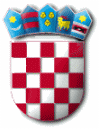             Na temelju članka 45. Statuta Općine Punat („Službene novine Primorsko-goranske županije“ broj 8/18), a u svezi odredaba Javnog poziva za dodjelu rezerviranih parkirališnih mjesta, općinski načelnik Općine Punat donosiZAKLJUČAKo djelomičnom poništenju Javnog poziva za dodjelu rezerviranih parkirališnih mjestaIPoništava se dio Javnog poziva za dodjelu rezerviranih parkirališnih mjesta (KLASA:211-01/18-03/3, URBROJ:2142-02-03/4-18-1) objavljen na službenoj web stranici i oglasnim pločama Općine Punat dana 4. svibnja 2018. godine i to u točki I. u cijelosti alineja 1., dok u alineji 8. umjesto 10 parkirališnih mjesta u zakup se daju 7 parkirališnih mjesta, a sve iz razloga naknadnog terenskog uvida u kojem je utvrđeno da se određena parkirališna mjesta predložena za zakup nalaze ispred ulaza u stambene objekte.IIOvaj Zaključak stupa na snagu danom donošenja.                                                                                                                     OPĆINSKI NAČELNIK     	         									                 Marinko Žic, v.r.